УТВЕРЖДАЮ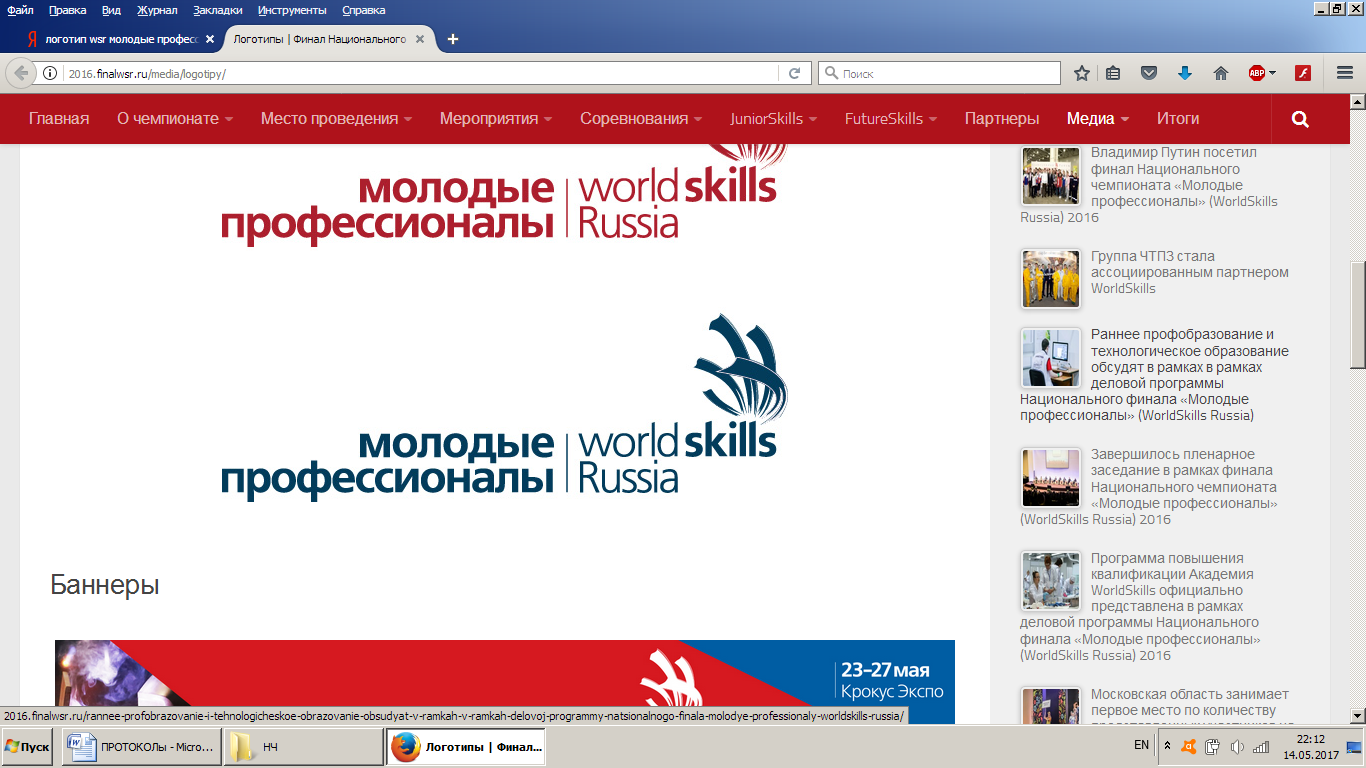 Главный эксперт__________Ф.И.О.«_____»___________20___г.
SMP по компетенции Кирпичная кладкаРегионального чемпионата «Молодые профессионалы» (WorldSkills Russia) (полное наименование чемпионата)День С-2Дата_______________День С-2Дата_______________ВремяМероприятие 13.00 –13.15Регистрация экспертов на площадке. Подписание протокола регистрации.13.15 – 13.30Распределение главным экспертом ролей экспертов на чемпионате. Подписание протокола распределения ролей.13.30 – 13.50Инструктаж по охране труда и технике безопасности экспертов. Подписание протокола ознакомления с правилами по технике безопасности.13.50 – 15.00Внесение 30% изменений в конкурсное задание, его утверждение. Обсуждение критериев оценки. Импорт актуализированных критериев оценки в CIS. Блокировка критериев оценки. Подписание протоколов: о принятии и ознакомлении с 30% изменениями КЗ и критериями оценки, с ведомостями оценки с указанием ШТАМПА времени блокировки критериев оценки.15.00 – 16.00Обучение экспертов по вопросам соблюдения требований Кодекса этики, Регламента чемпионата, оцениванию конкурсного задания. Проверка знаний экспертов на знание нормативной документации.15.00-17.00Контрольная проверка конкурсной площадки на предмет соответствия требованиям утвержденного плана застройки и инфраструктурного листа. Проверка оборудования, инструментов, материалов.День С-1Дата____________День С-1Дата____________ВремяМероприятие 10.00 10.20Регистрация конкурсантов: сверка паспортов (студенческих билетов), проверка наличия полиса ОМС. Подписание протокола регистрации конкурсантов и их соответствия возрастному цензу.10.20 – 12.00Проведение инструктажа по технике безопасности конкурсантов.    Ознакомление конкурсантов с измененным конкурсным заданием и обобщенными критериями оценки.  Жеребьёвка рабочих мест. Подписание протоколов ознакомления с правилами по технике безопасности, жеребьёвки по распределению конкурсных мест, ознакомления конкурсантов с конкурсной и нормативной документацией. 12.00 – 12.40 Перерыв на обед конкурсантов и экспертов13.00-14.30(поставить актуальное время)Церемония открытия Регионального чемпионата «Молодые профессионалы» (WorldSkills Russia) (полное наименование чемпионата).15.00-17.00Проверка экспертами тулбоксов. Подготовка конкурсантами рабочих мест, проверка и подготовка инструментов и материалов, ознакомление с оборудованием и его тестирование. Подписание протоколов: проверки тулбоксов экспертами,  ознакомления конкурсантов с рабочими местами и оборудованием.17.00-17.40Ужин конкурсантов и экспертов.День С1Дата______________День С1Дата______________ВремяМероприятие 8.00 -8.20Завтрак конкурсантов и экспертов.8.20 -8.40Прибытие экспертов и конкурсантов на площадку. Инструктаж по технике безопасности. Ознакомление конкурсантов с конкурсным заданием.  Подписание протоколов ознакомления экспертов и конкурсантов с правилами по технике безопасности. 8.40 -9.00Проверка тулбоксов. Подписание протокола. Подготовка рабочего места.9.00-11.00Выполнение модуля 2.11.00-11.15Технический перерыв11.15-13.15Выполнение модуля 2.13.15-14.15Перерыв на обед конкурсантов и экспертов.14.15-16.15Выполнение модуля 2.16.15-16.40Уборка рабочего места.16.40-17.15Ужин  конкурсантов и экспертов.День С2Дата___________________День С2Дата___________________ВремяМероприятия8.00 -8.20Завтрак конкурсантов и экспертов.8.20 -8.40Прибытие экспертов и конкурсантов на площадку. Инструктаж по технике безопасности. Ознакомление конкурсантов с конкурсным заданием.  Подписание протоколов ознакомления экспертов и конкурсантов с правилами по технике безопасности. 8.40 -9.00Проверка тулбоксов. Подписание протокола. Подготовка рабочего места.9.00-11.00Выполнение модуля 2.11.00-11.15Технический перерыв.11.15-13.15Выполнение модуля 1.13.15-14.15Перерыв на обед конкурсантов и экспертов.14.15-16.15Выполнение модуля  1.16.15-16.40Уборка рабочего места.16.40-17.15Ужин конкурсантов и экспертов.17.15-19.00Оценивание конкурсного задания, занесение результатов в CIS. Собрание экспертов.День С3Дата____________День С3Дата____________ВремяМероприятия8.00 -8.20Завтрак конкурсантов и экспертов.8.20 -8.40Прибытие экспертов и конкурсантов на площадку. Инструктаж по технике безопасности. Ознакомление конкурсантов с конкурсным заданием.  Подписание протоколов ознакомления экспертов и конкурсантов с правилами по технике безопасности. 8.40 -9.00Проверка тулбоксов. Подписание протокола. Подготовка рабочего места.9.00-11.00Выполнением модуля 1.11.00-11.15Технический перерыв.11.15 – 12.15 Выполнением модуля 1.12.15 – 12.45Уборка рабочего места.12.45-13.45Обед конкурсантов и экспертов.13.45-17.00Оценивание конкурсного задания, занесение результатов в CIS. Блокировка оценок. Подписание протокола блокировки. Собрание экспертов.ВремяМероприятияДень С+1Дата_________День С+1Дата_________8.30 – 9.00Завтрак конкурсантов и экспертов.9.00 – 10.00Собрание экспертов.10.00 – 11.00Упаковка инструментальных ящиков.   Конкурсанты и эксперты покидают конкурсную площадку.  11.00 – 13.00Демонтаж конкурсных площадок.13.00-14.30(поставить актуальное время)Церемония закрытия Регионального чемпионата «Молодые профессионалы» (WorldSkills Russia) (полное наименование чемпионата).